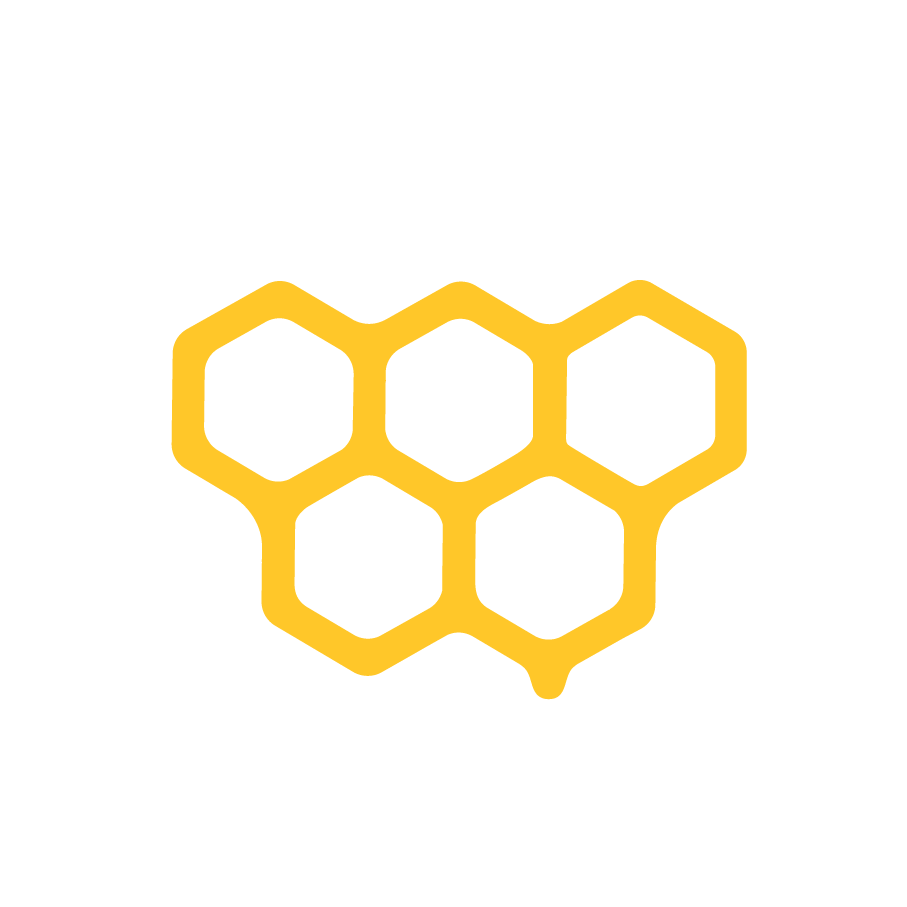 Updated Agenda1. Call to Order 2. Roll Call 3. Approval of the Agenda 4. General Coordinator’s Report 5. Setting the Time of Regular Meetings 6. Appointments a) Council Chairb) Council Minute-Keeperc) Councillors to Standing Committees d) Signing Officers e) Concordia Council on Student Life (CCSL) f) Library Services Fund Committee g) CSU Community Action Fund7. Council Retreat and Training 8. CSU Email Addresses and Council Communications9. Question Period & Business Arising 10. Announcements11. Adjournment1. CALL TO ORDEREduardo Malorni calls the meeting to order at 18h35.We would like to begin by acknowledging that Concordia University is located on unceded Indigenous lands. The Kanien’kehá:ka Nation is recognized as the custodians of the lands and waters on which we gather today. TiohEá:ke/Montreal is historically known as a gathering place for many First Nations. Today, it is home to a diverse population of Indigenous and other peoples. We respect the continued connections with the past, present, and future in our ongoing relationships with Indigenous and other peoples within the Montreal community.2. ROLL CALLCouncil Chairperson: Eduardo Malorni (Interim) / Caitlin RobinsonMinute Keeper: S ShivaaneExecutives present for the meeting were: Eduardo Malorni (General Coordinator-Elect), Malcolm Asselin (Student Life Coordinator-Elect), Harrison Kirshner (Internal Coordinator-Elect), Aria Khaksar (Finance Coordinator-Elect), Hannah Jamet-Lange (Academic and Advocacy Coordinator-Elect), Faye Sun (Sustainability Coordinator-Elect), S Shivaane (Loyola Coordinator-Elect), Camina Harrison-Chery (External and Mobilisations Coordinator-Elect)Councilors present for the meeting were: Lauren Perozek (JMSB), Alina Murad (Arts & Science), Ariane Drouin (Gina Cody), Boutaïna Chafi (Arts), Brandon Grimaldi (Arts & Science), Calvin Clarke (Arts & Science), Christopher Vaccarella (Arts & Science), Edel Kilkenny (Arts & Science), Emmanuel Gaisie (JMSB), Howard Issley (JMSB), Ikrame Housni (Arts & Science), Lily Charette (Arts & Science), Marissa Profetto (Gina Cody), Nathaniel Ouazana (Arts & Science), Nick Bonneau (JMSB), Nicole Nashen (Arts & Science), Noah Mohamed (JMSB), Olivia Lafraniere (JMSB), Paula Colmenares (Independent), Sarah Bubenheimer (Arts & Science), Shania Bramble (Arts & Science), Tzvi Hersh Filler (Independent) Tzvi Hersh Filler motions to excuse Ben Harvey, Anais Gagnon and Jeremya Denault. Seconded by Eduardo Malorni. 3. APPROVAL OF THE AGENDA Tzvi Hersh Filler motions to approve the agenda. Seconded by Nicole Nashen.4. GENERAL COORDINATOR’S REPORTEduardo Malorni: We’re fortunate to have very experienced members on this executive team, working in student politics or on-campus. Great time to be on council because we’re re-opening slowly, which means a lot of students will be excited to start on projects they’ve been putting on hold. Council is not a place for endless argue, but a place to discuss politely, and mostly to ratify things decided on committees. So, if you have an idea, do bring it to executives or committees so we can avoid long arguments. We will have guests coming to ask for financial support for social activist events or renovations. External companies or services might come as well. You will set the tone for school this year. 5. SETTING THE TIME OF REGULAR MEETINGS Eduardo Malorni: Dates of council are pre-set, but we can change times. Is 6.30pm good for everyone? Historically this is the time that has worked.Nathaniel Ouazana moves to set Council Meetings to start at 6.30pm. Seconded by Tzvi Hersh Filler.Calvin Clarke moves to place a time cap at 11pm. Seconded by Tzvi Hersh Filler. Lauren Perozek: If we cap it at 11pm, we can still extend it. Tzvi Hersh Filler moves to amend the motion. Passes unanimously. BE IT FURTHER RESOLVED that Regular Council Meetings last no later than 11pm unless extended by a 2/3 vote by council.BE IT FURTHER RESOLVED that the budgetary impact is nil.6. APPOINTMENTS Christopher Vaccarella moves to go into Closed Sessions. Seconded by Tzvi Hersh Filler.Eduardo Malorni presents the following questions for Minute-Keeper and Chairperson respectively.Tzvi Hersh Filler motions to accept the following questions. Seconded. 1. Why are you applying with this position? 2. What is your experience with Robert’s Rules of Order?3. What do you think the minute keeper position entails?4. Could you explain a conflict of interest and give an example?5. What relationships do you have with councillors or executives of the incoming mandate?6. How many words per minute can you type?1. Why do you want to be the 2020-2021 Chair? 2. Give an example of a conflict of interest between the Chair and the CSU? 3. What is the composition of Council?  4. A motion is made at a council meeting and a long discussion follows.  A member later rises and points out that the motion was never seconded and is therefore out of order. Is this Point of Order correct? 5. A motion is made and seconded that, "[CSU Club] sponsors a bake sale this summer at a cost not to exceed $500."  Following some discussion, a motion is made to amend the motion by changing "bake sale" to "picnic."  The motion to amend receives a second and is now under discussion.  A member is recognized and moves to make an "amendment to the amendment" by striking the word "summer" and inserting in its place "fall" (so that the event will be in the fall, rather than the summer).  Is this motion to amend in order according to Roberts Rules? 6. What do you see the role of the Chairperson being outside and inside council meetings in conflict resolutions? a) Council MinutekeeperCouncil interviews the minute-keeper applicants. By Secret Ballot, Council appoints Michelle Lam as Minutekeeper for the 2021-2022 Academic Year. b) Council ChairpersonCouncil interviews for council chairperson. Tzvi Hersh Filler moves to appoint Caitlin Robinson as Council Chairperson for the 2021-2022. Seconded by Lauren Perozek. Nicole Nashen moves to move out of Closed Sessions. Seconded. Tzvi Hersh Filler moves to ratify minutes from Closed Session minutes. Seconded by Nicole Nashen.Nicole Nashen moves to replace Eduardo Malorni with Caitlin Robinson as Chairperson for this meeting. Seconded by Tzvi Hersh Filler.c) Councillors to Standing CommitteesChairperson: Committee chair will give an introduction and then I will open the floor for nominations. Nicole Nashen: Can we give time commitments? i. Academic CaucusBoutaïna Chafi: Can you mention which committees are part of Senate?Chairperson: Only thisHannah Jamet-Lange: The Academic Caucus is part of Senate. Senate is the highest university body, decisions are made regarding academic programs. Senate just approved a program in Science Journalism, passed Fall Reading Week. Meets once a month on Fridays 2-4pm. Academic Caucus meets every two weeks. GC, A&A and two elected councillors. Consults with students and campus academic groups concerning the Student Union’s academic priorities; makes reports and recommendations to Council regarding issues of academic significance, and undertakes such academic studies as Council may require of it. The Academic caucus shall be composed of members serving on the University Senate and the Board of Governors. Two seats open. Boutaïna Chafi Chafi moves to nominate Self. Seconded by Brandon Grimaldi.Ariane Drouin moves to nominate Self. Seconded by Eduardo Malorni. Boutaïna Chafi: I have past experience in facilitating debate and respectful conversations. Past experience with students from a lot of student bodies so I know what students want to see implemented. Ariane Drouin: I was VP Marketing for ECA, and I had to deal with student concerns. I’ve learned to explain myself very clearly and have experience in debate. I also had to deal with the school. Tzvi Hersh Filler moves to omnibus appoint Boutaïna Chafi and Ariane Drouin to Academic Caucus. Seconded by Brandon Grimaldi.ii. Appointments CommitteeChairperson: 5 people on this committee and 1 for BIPOC Committee. Lauren Perozek: Can I move to appoint BIPOC Committee first.Chairperson: BIPOC Committee appoints within itself and then Council ratifies.Eduardo Malorni: The Appointments committee recommends appointees to any and all CSU and university bodies and/or committees. Accredited student union laws means we have sole authority of appointing students internal and externally. All appointments are done in August. So there will e a week of interviews, and after that we will only meet if there’s a resignation. Lauren Perozek moves to nominate Self. Seconded by Tzvi Hersh Filler.Lily Charette moves to nominate Self. Seconded by Tzvi Hersh Filler.Brandon Grimaldi moves to nominate Self. Seconded by Tzvi Hersh Filler.Nathaniel Ouazana moves to nominate Self. Seconded by Tzvi Hersh Filler.Lauren Perozek: A committee I have yet to be on. I have sat on a good majority of committees on council and I want to try something new. Lily Charette: Enjoy and have experience in doing interviews. Brandon Grimaldi: It’s an interesting committee. Excited about knowing how things go in the back end. Nathaniel Ouazana: It sounds fun and it’s my first time. Tzvi Hersh Filler moves to omnibus appoint. Seconded by Chris Vaccarella. iii. Clubs and Space CommitteeChairperson: 4 seats. Harrison Kirshner: The Clubs and Space Committee is the best committee. Very fun. It is responsible for overseeing the administration of CSU clubs and reviewing policies regarding space. The Committee allocates budgets to clubs, evaluates applications for new clubs and distributes clubs special project funding. Approve constitutions, start clubs. Chris Vaccarella moves to appoint Self. Seconded by Tzvi Hersh Filler.Tzvi Hersh Filler: If we have only two members then the committee cannot meet quorum. Chris Vaccarella: I sat on this previously. I have experience approving budgets. I was VP Finance of PSSA. Lauren Perozek: Typically, councillors sit on committees. Every councillor should sit on one committee. Highly encouraged. Tzvi Hersh Filler moves to omnibus appoint Chris Vaccarella to Clubs. Seconded.Nick Bonneau moves to nominate myself for Clubs committee. Seconded by Tzvi Hersh Filler.Nick: JMSB and involved in sustainaibility. I’d like to play my part in making clubs more eco-friendly and sust. Brandon Grimaldi moves to omnibus appoint. Seconded by Tzvi Hersh Filler. iv. External and Mobilisation CommitteeCamina Harrison-Chery: 4 seats. Annual Campaign and other campaigns like Sexual Violence, Tuition Hikes, Anti-Racism. Meets once a month. Alina Murad moves to nominate Self. Seconded by Tzvi Hersh Filler.Ikrame Housni moves to nominate Self. Seconded by Tzvi Hersh Filler. Boutaïna Chafi moves to nominate Self. Seconded by Tzvi Hersh Filler.Lily Charette moves to nominate Self. Seconded by Tzvi Hersh Filler.Emmanuel Gaisie: Is school going to reopen? I know it’s hard to explain but how much of activities would require in-person planning. Camina Harrison-Chery: All meetings are online. You will not be mandated to go to them, just to support the logistics and planning. I would not force someone to attend an event in person. Eduardo Malorni: Realistically, the majority of events we’ll be allowed to do will be online. Alina Murad: I have a deep passion for social justice and planning. I’m part of WUSSC. I want to help represent the feelings of the student body. Use the institutional power to create change.Ikrame Housni: I have a passion for social justice. I’m deeply motivated to work on this committee. I am VP External of MSA.Boutaïna Chafi: I have a deep sense for social justice, and a lot of ideas. I have a lot of experience with working with student groups. I think my ideas would go to waste if I weren’t there. Lily Charette: I have a passion for social justice. I was part of LPSU (now CSAJ). I helped organise strikes. This is a very important committee and want to support their visions. Calvin Clarke moves to omnibus appoint. Seconded by Brandon Grimaldi. v. Fee Levy Review Committee Tzvi Hersh Filler moves to nominate Self. Seconded.Howard Issley moves to nominate Self. Seconded by Tzvi Hersh Filler.Ikrame Housni moves to nominate Self. Seconded by Malcolm Asselin.Jeremya Denault moves to nominate Self. Seconded by Malcolm Asselin.Tzvi Hersh Filler: We were going to re-write fee levy regulations.Howard Issley: Scrutinising the finance and budgets is why I want to join. Ikrame Housni: I also like the aspect of the frequency of meetings. Jeremya Denault: Interested in fee levies. Emmanuel Gaisie: Frequency?Eduardo Malorni: When needed. Around Finals, before referendum dates. Dead after February.S Shivaane moves to omnibus appoint. Seconded by Eduardo Malorni. vi. Finance CommitteeAria Khaksar: Speaks for itself. Handles all of the budget of the student union to see where the money is going and how it’s going. Check financial decisions of council. Meet once a month. 4 seats.Tzvi Hersh Filler moves to nominate Self. Seconded by Jeremya.Calvin Clarke moves to nominate Self. Seconded by Tzvi Hersh Filler.Lauren Perozek moves to nominate Self. Seconded by Calvin Clarke (and Tzvi Hersh Filler).Howard Issley moves to nominate Self. Seconded by Tzvi Hersh Filler.Nick Bonneau moves to nominate Self. Seconded by Tzvi Hersh Filler.Noah Mohamed moves to nominate Self. Seconded by Tzvi Hersh Filler.Jeremya Denault moves to nominate Self. Seconded by Tzvi Hersh Filler.Tzvi Hersh Filler rescinds nomination.Calvin Clarke: Sit on the Finance Comm CFC Board. GC of HIVE Cafe. Co-founder of Co-op and have had to put together a lot of finances.Lauren Perozek: Have been on multiple budget review committee like Student Life and Loyola and External. I did an internship in Corporate Budgets and Accounting.Howard Issley: Last term I was on this committee. I’ve had two accounting internships and I’ve worked on budgets and reconciliations, multiple financial statements and I genuinely enjoy budgets, as a JMSB student. Nick Bonneau: I’m a JMSB student. I’m interested in the finance aspect of the CSU. More interested in the liaison between students and the Finance Committee about why we’re doing what we’re doing. For some students its a hot topic on what we’re spending out money on. Noah Mohamed: I’m a firm believer in sticking to what I know. 3rd year accounting co-op student. 3 internships with international companies. I’ve worked with budgets on a day to day. Junior Accountant of where I work currently.Jeremya Denault: JMSB student and interested in finance. I have experience on this committee and remember doing the budgeting thing for Student Life. By Secret Ballot, Calvin Clarke, Lauren Perozek, Nick Bonneau and Noah Mohamed are appointed to the Finance Committee. Sarah Bubenheimer moves to nominate Self to Clubs. Seconded by Tzvi Hersh Filler.Sarah Bubenheimer: I’ve been part of Clubs this year and was a student at large before that so I know what clubs need and how to structure those discussions. Tzvi Hersh Filler moves to appoint. Seconded by Chris Vaccarella. vii. Loyola CommitteeS Shivaane: The Loyola committee is responsible for discussing how best to serve students at Loyola. It will also make reports and recommendations to council regarding all CSU events, activities and projects at Loyola. It’s traditionally also a granting body to fund student projects. So if you’re a Loyola student who has ideas on events or new facilities at Loyola, ever-evolving age-old concerns about the shuttle buses, good, infrastructure, services this is the committee for you. We’ll be meeting once a month. If you’re a Loyola student or someone who hangs out at Loyola a lot and if you have miles of comments of concerns, come join this. Lily Charette moves to nominate Self. Seconded by Tzvi Hersh Filler.Nathaniel Ouazana moves to nominate Self. Seconded by Tzvi Hersh Filler.Edel Kilkenny moves to nominate Self. Seconded by Tzvi Hersh Filler.Shania Bramble moves to nominate Self. Seconded by Tzvi Hersh Filler.Lily Charette: Interested in environmental justice and the issues relevant to the Loyola campus. Geography student with a minor in Sustainability Studies. Nathaniel Ouazana: I go to Loyola. Exercise Science. I’ve been to campus and I’m proud of it. Edel Kilkenny: Human Relations student. Started before the pandemic and its beautiful. I would like to plan events. Shania Bramble: I’m in Communications and I like the Loyola Campus and I’m into event planning. Tzvi Hersh Filler moves to omnibus appoint Lily Charette, Nathaniel Ouazana, Shania Bramble, Edel Kilkenny. Seconded by Chris Vaccarella. viii. Policy CommitteeHannah Jamet-Lange: More time commitment in the summer. Once a week in the Summer. Reviewing and writing any policy. Fun if you like policy. Calvin Clarke moves to nominate Self. Seconded by Tzvi Hersh Filler.Brandon Grimaldi moves to nominate Self. Seconded by Tzvi Hersh Filler.Nicole Nashen moves to nominate Self. Seconded by Tzvi Hersh Filler.Sarah Bubenheimer moves to nominate Self. Seconded by Tzvi Hersh Filler.Jeremya Denault  moves to nominate Self. Seconded by Tzvi Hersh Filler.Calvin Clarke: Sitting on CFC, SAF Board, HIVE all in governance. Co-founder of a Co-Op so I’ve written a lot of policy. I love writing policy.Brandon Grimaldi: Public Affairs and Policy student. Experience in writing Standing Regulations, just wrote a constitution for my Youth Council.Nicole Nashen: I’m also in SCPA. I’m a policy nerd, I’ve read all the Regulations. I want to make sure all our policies are representative of the diversity at Concordia. Sarah Bubenheimer: Also a bit of a policy nerd, also involved in ASFA. Also interested in making policies as inclusive as possible, as a student with a disability. Jeremya Denault: Out of all the councillors, I have one of the most experience. I have experience at Council and all the policies here. And I’ve taken a defensive stance for the CSU and I’ve proven this in the CASA-JMSB Facebook Group. As someone with lesbian parents and on the Autism Spectrum, there are certain voices that need more attention.Lauren Perozek: Motivate for Nicole Nashen and Sarah Bubenheimer. Chris Vaccarella: Motivate for Nicole Nashen and Sarah Bubenheimer. Eduardo Malorni: Motivate for Calvin Clarke. Calvin Clarke is very strong at policies. S Shivaane: Brandon and Nikki. I was in a group project with them over the Winter and I can attest to how dedicated and confident they will be on this committee. Harrison Kirshner: Motivate for Sarah Bubenheimer, I worked with her on policy committee. Also motivate for Brandon and Nikki. Jeremya: I want to note that when I do projects with other students, I’m known for my English and grammar and formatting skills. I know how to format things well. By Secret Ballot, Calvin Clarke, Brandon Grimaldi, Nicole Nashen and Sarah Bubenheimer are appointed to Policy Committee. ix. Student Life CommitteeMalcolm Asselin: Best committee. We need good ideas and people who are interested in coming back to campus. Student Life Initatives. Really Important committee. Edel Kilkenny moves to nominate Self. Seconded by Tzvi Hersh Filler.Shania Bramble moves to nominate Self. Seconded by Tzvi Hersh Filler.Marissa Profetto moves to nominate Self. Seconded by Tzvi Hersh Filler.Paula Colmenares moves to nominate Self. Seconded by Tzvi Hersh Filler.Edel Kilkenny: Halfway out of COVID, so I’m sure this will be an interesting time to do events. Shania Bramble: I really like Concordia events. I’m into trying to get student life back to life. Marissa Profetto: I enjoy being part of the crew. Paula Colmenares: I’m a first time councillor and it sounds fun!Tzvi Hersh Filler moves to omnibus appoint Edel Kilkenny, Shania Bramble, Marissa Profetto and Paula Colmenares onto Student Life Committee. Seconded by Malcolm Asselin. Calvin Clarke: Can we make a motion that Tzvi Hersh Filler can second himself?x. Sustainability CommitteeFaye Sun: The Sustainability Committee is responsible for fostering and supporting a culture of sustainability for undergraduate students and the Concordia community. It shall oversee and may make recommendations to Council, regarding the effect of the Student Union or University’s practices and operations on the environment and the community. Oversee bursaries. 4 seats. Currently bi-weekly meetings, but we can decide what works best. Policy updates and focus on Diversity and Inclusion, Internships, Bursaries. Goals are a continuation of past initiatives. Food security. Chris Vaccarella moves to nominate Self. Seconded by Tzvi Hersh Filler.Jeremya Denault moves to nominate Self. Seconded by Tzvi Hersh Filler.Howard Issley moves to nominate Self. Seconded by Tzvi Hersh Filler.Chris Vaccarella: Sat on it last year. Diva Cup initiatives was mine. 7 types of recycling bins for 7 types of plastic waste. I created a sustainability policy for PSSA. Tree planting project. Part of sustainability committees. Miami 2012, stopped the whole project. A lot of initiatives in mind so I’d like to sit on this.Jeremya Denault: I want to add it to my resume. Served on Clubs, Finance, and I’d like to add this to my resume. I feel like I’d be good at maintaining the triple bottom line. Howard Issley: I used to be in the SAP, I have a green thumb. I’d like to motivate for Chris too. He’s had great ideas. Eduardo Malorni: I know Ben sent in his regrets and motivation. Eduardo Malorni nominates Ben Harvey, with his consent. Seconded by Tzvi Hersh Filler.Sarah Bubenheimer nominates Self. Seconded by Nathaniel Ouazana. Sarah Bubenheimer: I’m interested in environmental sustainability. I was involved in the Dish Project. I’d like to get back into that. I’d like to be involved in sustainability at the CSU.Howard Issley: I’d like to motivate for Jeremya. He also has a green thumb, he has recycled what he can. He composts and I think he’d be a good fit.Jeremya Denault: I’d like to motivate for Chris and Howard Issley, I think they’d be suitable fits for the committee. As a JMSB student, I have had educational experience learning about maintaining the triple bottom line while being fair with finance. Nicole Nashen: I’d like to motivate for Chris and Sarah Bubenheimer. I sat with Chris on sustainability and he always came with ideas. Sarah Bubenheimer and I worked on a group project together, and we’ve had a lot of nice sustainability-related conversations. Also, gender representation. By Secret Ballot, Chris Vaccarella, Howard Issley, Ben Harvey and Sarah Bubenheimer are appointed to Sustainability Committee. d) Signing OfficersEduardo Malorni: We need people to sign cheques, including our own. We approve two councillors to sign cheques on a Thursday usually, for oversight. Virtually sign all the e-transfers and approve them. It required consistency. Nathaniel Ouazana moves to nominate Self. Seconded by Tzvi Hersh Filler.Calvin Clarke moves to nominate Self. Seconded by Tzvi Hersh Filler.Calvin Clarke moves to nominate Eduardo Malorni. Seconded by Tzvi Hersh Filler.Boutaïna Chafi moves to nominate Self. Seconded by Tzvi Hersh Filler.Nathaniel Ouazana: it sounds cool and i wanna help.Calvin Clarke: Current signing officers for CFC and Hive. So I respect the responsibility for this, and its important to have someone who is diligent. Eduardo Malorni: It’s usually the GC as a Signing Officer because we’re easiest to reach. Boutaïna Chafi: I consider myself a diligent person, I value people’s time and effort. It’s a pretty cool position to be in. Being focussed on Senate and External, being in this committee will give me a good overview of where the money is going. And it’ll be interesting to see where the money is going in the coming year. Tzvi Hersh Filler moves to omnibus appoint. Seconded by Chris Vaccarella.By Secret Ballot, Eduardo Malorni, Calvin Clarke and Boutaïna Chafi are appointed as signing officers. e) Concordia Council on Student LifeMalcolm Asselin: Kind of like the Student Life Committee, but now working with administration and university. Discussing spaces, initiatives, overseeing funding. Coming up with ideas on how to improve student life on campus. Once a month, two people.Chairperson: Difference between standing committee and external? Eduardo Malorni: External committees are not part of the CSU. It’s a committee on the university. You’ll be spending a lot of time with administration. CCSL is one of favourite committee. Jeremya Denault moves to nominate Self. Seconded by Tzvi Hersh Filler.Noah Mohamed moves to nominate Self. Seconded by Tzvi Hersh Filler.Jeremya Denault: I have enough background at Concordia to know enough about the four different main faculties. I have many different ideas on how to progress from online to back in class. We’ll have to help students feel more comfortable going back to class. And I would be capable of doing that. GCSE were more affected than JMSB students because a lot of thor material is more hands on. My brain and my different perspective on life would help the university be better. Eduardo Malorni motions to omnibus appoint. Seconded. Emmanuel Gaisie moves to appoint himself to Clubs. Seconded by Tzvi Hersh Filler. S Shivaane moves to appoint Emmanuel Gaisie to Clubs Committee. Seconded by Tzvi Hersh Filler.f) Library Services FundS Shivaane: There are two seats here for councillors. It meets 4 times a year. You’ll be on this committee with Harrison Kirshner and I. Undergraduates give $1 per credit to the Library Services Fund which is managed by the Library Services Fund Committee. This is a school committee dedicated to providing additional or improved library resources at both the Webster Library and Vanier Library. From what I know, this committee is full of the sweetest people and they manage a really big budget. If we do go to physical meetings, I’ve heard the food they give out is amazing. They have a lot of projects in the works such as the Textbook Bursary program as some of you might have seen or benefited from. Our role on that committee is to give insights into projects pitched by the Library representatives and we can pitch ideas too about how best students can access the library especially now. Very fun committee to be on or so I hear, so we’ll get to experience that together. Again, this committee meets four per year. Malcolm Asselin: It’s very organised and straight forward. If you have any ideas, they’ll likely want to do them. They did massages a few years back. Lily Charette moves to nominate Self. Seconded by Tzvi Hersh Filler.Lily Charette: Everyone’s given a lot of good reasons. Sounds like a good opportunity to work on some good projects. Tzvi Hersh Filler moves to the omnibus appoint Lily Charette. Seconded by Chris Vaccarella.Lauren Perozek moves to nominate Self. Seconded by Tzvi Hersh Filler.Lauren Perozek: I sat on this last year. You’re with people who run the library, the librarians and the resource managers. Chris Vaccarella moves to the omnibus appoint Lauren Perozek. Seconded by Tzvi Hersh Filler.g) CSU Community Action FundCamina Harrison-Chery: One councillor, once a month. Good opportunity to look over a lot of projects. Ikrame Housni moves to nominate Self. Seconded by Tzvi Hersh Filler.Ikrame Housni: It would be good to have a more flexible approach at different projects we might have. A different side of External. Malcolm Asselin moves to omnibus appoint Ikrame Housni to CAF. Seconded by Tzvi Hersh Filler.BIPOC Committee - InformationalFaye Sun: Further initiatives that support BIPOC Community members. Facilitating planning and organising projects, grants, bursaries and collaborating with other groups on campus. A bit of freedom in what we’d like to do. Open to new ideas. S Shivaane: This past year’s events. Camina Harrison-Chery: three councillors, social cohesion, cultural events, bipoc therapy, some townhalls on decolonising, First People’s Week, BLM. You must identify as part of BIPOC Community. S Shivaane: We’ll make a post but also you can message any one of us if you’re interested. Mental Health Committee - InformationalHarrison Kirshner: Started by a councillor who put it forward. During COVID especially, MH is deteriorating so we have a lot of ideas on how. Concordia’s mental health services are not the greatest so we need other solutions. Will be created next year. 7. COUNCIL RETREAT AND TRAININGEduardo Malorni: Normally, council spends a weekend together playing games to bond. We didn’t have that last year. With rules laxing now we could hopefully have one this year. 8. CSU EMAIL ADDRESSES AND COUNCIL COMMUNICATIONSEduardo Malorni: IT and CSU emails, you’ll have access to sharepoint and all our documents. Expect an email. Harrison Kirshner: For methods of communication, how would you like to access documents or to be communicated? We could have both Facebook Group and the Teams Channel. Calvin Clarke: What would this be for?Harrison Kirshner: Like asking for dates for trainings.Chairperson: Council announcements would be through gmail.Lauren Perozek: Facebook group for trainings and SCMS.Chris: I don’t like TeamsNicole Nashen: I hate Teams.Harrison Kirshner: I’ll make a Facebook Group. 9. QUESTION PERIOD AND BUSINESS ARISING10. ANNOUNCEMENTS
Lauren Perozek: I have a councillor blog you can follow at https://www.facebook.com/CSUCouncilorBlogLauren PerozekPerozek Jeremya: If any of you want to be friends on Facebook, I’m fine with that. Also could we move into Closed Session so I can tell you something about myself?Tzvi Hersh Filler requests an excusal for Self. Seconded by Eduardo Malorni. Jeremya moves to enter Closed Session. Seconded by Tzvi Hersh Filler. Jeremya moves to go back to Open Session. Seconded by Harrison Kirshner.Eduardo Malorni moves to ratify minutes of Closed Session. Seconded by Malcolm Asselin.Harrison Kirshner: We will be having trainings. Between June and August: Sexual Violence, Antisemitism, Islamaphobia, LGBTQ+, Anti-Oppression, Finance and Lawyer Training, Conflict Resolution Trainings. If you cannot make it, trainings will be recorded. Chris: Nice meeting everyone. You can add me on Facebook. I did make a Discord last year if you wanted to join too.Calvin Clarke: Are trainings mandatory? Harrison Kirshner: Sexual Violence training is mandatory. We will offer multiple dates and I will set up a time for people to watch them on a zoom with me. The others, they are not mandatory.Calvin Clarke: Is the Sexual Violence one the school’s one? Hannah Jamet-Lange: It’s not an online training, it is an in-person training. This year will be either with SARC or Dean of Students. It will be more in-depth. Chairperson: After three absences, a councillor is deemed resigned. You can always apply for an excusal. You just need to ask me for an excusal through email, and it won’t count to your excusal.Lauren Perozek: I’m working with Hannah Jamet-Lange on a policy regarding these absences. As long as you send in an excusal, you could miss all of council. I’m going to put this out there, we’re working on changing the by-laws the address this so you can’t keep excusing yourself from Council or Committees. Attendance is really important.Hannah Jamet-Lange: Yes, it’s important that if you can attend, you should.11. ADJOURNMENTMalcolm Asselin moves to adjourn. Seconded by Eduardo Malorni.